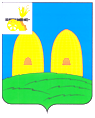 Контрольно-ревизионная комиссия муниципального образования Рославльского городского поселения Рославльского района Смоленской областиЗаключение по результатам финансово-экономической экспертизы проекта решения Совета депутатов Рославльского городского поселения «О внесении изменений в решение Совета депутатов Рославльского городского поселения «О бюджете Рославльского городского поселения Рославльского района Смоленской области на 2015 год» от 12 декабря 2014 года № 59»г. Рославль                                                                         28 августа 2015 года № 15Основание для проведения финансово-экономической экспертизы: п.2 ч.2 ст.9 Федерального закона от 07.02.2011 № 6-ФЗ «Об общих принципах организации и деятельности контрольно-счетных органов субъектов РФ и муниципальных образований», Бюджетный кодекс РФ, Положение «О бюджетном процессе в муниципальном образовании Рославльское городское поселение Рославльского района Смоленской области», Положение «О Контрольно-ревизионной комиссии муниципального образования Рославльское городское поселение Рославльского района Смоленской области».Срок представления: проект решения для проведения экспертизы представлен в Контрольно-ревизионную комиссию 27 августа 2015 года.Сроки проведения финансово-экономической экспертизы: с 28.08.2015 по 28.08.2015 года.  Нормативно-правовая основа экспертизы включает в себя:- Бюджетный кодекс РФ;- Положение о бюджетном процессе в муниципальном образовании Рославльское городское поселение Рославльского района Смоленской области утвержденном решением Совета депутатов Рославльского городского поселения Рославльского района Смоленской области 21.11.2014 г. № 44;       - Положение о Контрольно-ревизионной комиссии муниципального образования Рославльского городского поселения Рославльского района Смоленской области утвержденном решением Совета депутатов Рославльского городского поселения Рославльского района Смоленской области 20.12.2013 г. № 49.В ходе проведения экспертизы представленного проекта установлено: 	1. Доходы бюджета увеличиваются на 87,6 тыс. руб.: с 174981,1 тыс. руб. до 175068,7 тыс. руб., за счет безвозмездных поступлений в данной сумме;Расходы бюджета увеличиваются на 87,5 тыс. руб.: с 176381,9 тыс. руб. до 176469,4 тыс. руб.; Дефицит бюджета остается без изменений в сумме 1400,8 тыс. руб.Согласно Приложению №1 к проекту Решения «Источники внутреннего финансирования дефицита бюджета Рославльского городского поселения на 2015 год», в соответствии с нормами ст.96 БК РФ, дефицит в сумме 1400,8 тыс. руб. предусматривается покрыть за счет изменения остатков средств на счетах по учету средств бюджета в сумме 1400,8 тыс. руб. Из вышеизложенного следует, что объем указанных источников: изменения остатков средств на счетах - в сумме 1400,8 тыс. руб. обеспечивает указанное превышение дефицита местного бюджета в сумме 1400,8 тыс. руб.Таким образом, предусмотренный проектом Решения дефицит бюджета не противоречит нормам  ст.92.1. БК РФ. 	2.Доходы бюджета в 2015 году за счет безвозмездных поступлений увеличиваются в сумме на 87,5 тыс. руб. в виде прочих субсидий бюджетам городских поселений. 	3. Изменения вносятся в расходную часть бюджета на 2015 год: Приложение №6 к проекту Решения «Распределение бюджетных ассигнований по разделам, подразделам, целевым статьям (муниципальным программам и непрограмным направлениям деятельности), группам и подгруппам видов расходов классификации расходов бюджетов на 2015 год», приложение №7 к проекту Решения «Ведомственная структура расходов бюджета Рославльского городского поселения на 2015 год» и приложение №8 «Распределение бюджетных ассигнований по муниципальным программам и непрограммным направлениям деятельности на 2015 год».3.1. Изменения направлений расходов в разрезе функциональной классификации представлены в таблице №1Таблица №1 3.2. Изменение структуры расходов бюджета в разрезе ведомственной классификации по главным распорядителям средств бюджета представлено в таблице №2.Таблица №2.3.3. В соответствии с проектом Решения вносятся соответствующие изменения в Приложение №8 «Распределение бюджетных ассигнований по муниципальным программам и непрограммным направлениям деятельности на 2015 год» представленные в Таблице №3.Таблица №3.По предусмотренным проектом Решения изменениям в бюджет Контрольно-ревизионная комиссия отмечает следующее.1. По разделу 05 «Жилищно-коммунальное хозяйство» подраздела  0502 «Коммунальное хозяйство» увеличение расходов за счет средств резервного фонда Администрации Смоленской области на сумму 87,5 тыс. руб.;2.  Перераспределение бюджетных ассигнований в сумме 414,0 тыс. руб. с раздела 01 «Общегосударственные расходы» подраздела 0111 «Резервные фонды» на следующие виды расходов:- раздел 03 «Национальная безопасность и правоохранительная деятельность» подраздел 0314 «Резервные фонды» сумме 114,0 тыс. руб.;- раздел 04 «национальная экономика» подраздел 0406 «Водное хозяйство» в сумме 100,0 тыс. руб.;- раздел 05 «Жилищно-коммунальное хозяйство» подраздел 0503 «Благоустройство»  в сумме 300,0 тыс. руб.4. Согласно Приложению №10 к проекту Решения  пунктом 1.5. дополняется субсидия на возмещение затрат в связи с выполнением  работ по содержанию мест захоронений, что не отражено в пояснительной записке, а также не предоставлено финансово-экономическое обоснование. В нарушение пп.3 п.2 ст.78 БК РФ Администрацией муниципального образования «Рославльский район» Смоленской области предоставляются субсидии МУП «Ритуал-сервис» не предусмотренные решением о бюджете Рославльского городского поселения, что в соответствии со ст.306.4 БК РФ является нецелевым использованием бюджетных средств.  Постановлением Администрации муниципального образования «Рославльский район» Смоленской области от 6.07.2015 № 1508 утвержден Порядок предоставления субсидий юридическим лицам (за исключением субсидий государственным (муниципальным) учреждениям), индивидуальным предпринимателям, физическим лицам на возмещение затрат в связи с выполнением работ по содержанию мест захоронений. На основании вышеизложенного отмечаем, что необоснованное перераспределение бюджетных ассигнований в сумме 889,7 тыс. руб. с вида расходов «Закупка товаров работ и услуг для государственных (муниципальных) нужд на вид расходов «Субсидии юридическим лицам (кроме некоммерческих организаций), индивидуальным предпринимателям, физическим лицам», приведет к снижению эффективности контроля за выполнением работ и услуг по содержанию мест захоронения. 5. Приложение 10.1. приведено в соответствие решению о бюджете в редакции от 26 мая 2015 года №16, т.е. сумма субсидии некоммерческой организации «Региональный фонд капитального ремонта многоквартирных домов Смоленской области» в рамках реализации муниципальной  программы «Создание условий для обеспечения услугами жилищно-коммунального хозяйства населения  муниципального образования «Рославльский район» Смоленской области» увеличена на 324,2 тыс. руб. и составляет 1654,0 тыс. руб.6. Устранены нарушения п.5 Заключения по результатам экспертно-аналитического мероприятия «Внешняя проверка отчета об исполнении бюджета муниципального образования Рославльское городское поселение Рославльского района Смоленской области по состоянию на 1.04.2015 года, т.е. расходы в сумме 650,0 тыс. руб., связанные с предоставлением субсидий организациям, оказывающим коммунальные услуги населению, отражены по подразделу 0502 «Коммунальное хозяйство».Заключительные положения:1.Рекомендовать Финансовому управлению Администрации муниципального образования «Рославльский район» Смоленской области:- привести Приложения № 6-8 проекта Решения в соответствие с редакцией решения о бюджете от 26.05.2015 №16, в части перераспределение бюджетных ассигнований в сумме 889,7 тыс. руб. подраздела 0503 на субсидии на возмещение затрат в связи с выполнением  работ по содержанию мест захоронений;- исключить из Приложения №10 проекта Решения пункт 1.5.2. Направить в адрес Главы администрации муниципального образования «Рославльский район» Смоленской области предписание об устранении выявленных нарушений требований законодательства Российской Федерации в части возврата в бюджет Рославльского городского поселения полученную субсидию на возмещение затрат по содержанию мест захоронений в сумме 101528,49 рублей.3. Направить в адрес Департамента Смоленской области по осуществлению контроля и взаимодействию с административными органами документы для проведения  проверки  и  принятия необходимых  мер  реагирования  по  фактам нарушения  законодательства Российской  Федерации,  выявленным Контрольно-ревизионной комиссией муниципального образования Рославльское городское поселение Рославльского района Смоленской области.4.Контрольно-ревизионная комиссия рекомендует принять к рассмотрению проект решения Совета депутатов Рославльского городского поселения «О внесении изменений в решение Совета депутатов Рославльского городского поселения «О бюджете Рославльского городского поселения Рославльского района Смоленской области на 2015 год» от 12 декабря 2014 года  № 59 » с учетом исполнения вышеуказанных рекомендаций Финансовому управлению Администрации муниципального образования «Рославльский район» Смоленской области.Председатель Контрольно-ревизионнойкомиссии                                                                                            В.Л.Антошкин21216500, Смоленская область, г.Рославль, ул. Заслонова д.2, т. 848134 6-41-97, e-mailkrkgroslavlya@mail.ruКодПоказателиУтвержденона 2015 годРешение от 26.05.2015 №16Проект решенияОтклонение(+/-)от Решения №16 от 26.05.2015Результат( +/-)0100Общегосударственные вопросы3591,73573,73159,7-414,0-432,00300Национальная безопасность и правоохранительная деятельность600,0600,0714,0+114,0+114,00400Национальная экономика52994,959280,859380,8+100,0+6385,90500Жилищно-коммунальное хозяйство72696,3103495,3103782,8+287,5+31086,60800Культура1160,01160,01160,00,00,01000Социальная политика6834,06852,16852,10,0+18,01100Физическая культура и спорт1420,01420,01420,00,00,0ВСЕГО РАСХОДОВ139296,9176381,9176469,4+87,5+ 37172,5КодНаименованиеглавного распорядителя,вида расходов бюджетаУтвержденона 2015 годРешение от 26.05.2015 №16Проект решенияОтклонение(+/-)от Решения №16 от 26.05.2015Результат( +/-)901Финансовое управление650,0632,0218,0-414,0-432,0903Комитет по культуре, спорту и молодежной политике       2580,02580,05820,00,00,0905Администрация муниципального образования "Рославльский район" Смоленской области7042,07060,07147,5+87,5+105,5909Комитет жилищно-коммунального хозяйства, энергетики, дорог и транспорта126133,2163218,2163632,2+414,0+37499,0910Комитет имущественных и земельных отношений225,7225,7225,70,00,0911Совет депутатов Рославльского городского поселения2666,02666,02666,00,00,0ВСЕГО РАСХОДОВ139296,9176381,9176469,4+87,5+37172,5НаименованиеУтвержд.на 2015 годРешение от 26.05.2015 №16Проект решенияРезультат( +/-)МП "Развитие муниципальной системы образования муниципального образования "Рославльский район" Смоленской области" на   2014-2017 годы6834,06834,06834,00,0МП "Развитие культуры и искусства на территории  муниципального образования "Рославльский район" Смоленской области" на   2014-2017 годы910,0910,0910,00,0МП "Развитие физической культуры, спорта и молодежной политики  на территории  муниципального образования "Рославльский район" Смоленской области" на   2014-2017 годы1420,01420,01420,00,0МП " Развитие улично-дорожной сети и транспортного обеспечения муниципального образования "Рославльский район" Смоленской области" на 2014-2017годы54004,960290,860290,8+ 6285,9МП "Энергосбережение и повышение энергетической  эффективности на территории муниципального образования Рославльское городское поселение Смоленской области" на 2014-2017 годы50,050,050,00,0МП "Обеспечение содержания, обслуживания  и распоряжения объектами муниципальной собственности муниципального образования "Рославльский район" Смоленской области" на   2014-2017 годы225,7225,7225,70,0МП "Создание условий для обеспечения  услугами жилищно-коммунального хозяйства населения муниципального образования "Рославльский район" Смоленской области " на 2014-2017 годы30821,061275,061275,0+30454,0МП "Поддержка юридических лиц, индивидуальных предпринимателей, физических лиц, оказывающих  социально-значимые услуги населению на территории Рославльского городского поселения Рославльского района Смоленской области" на 2014-2017 годы14005,814005,814005,80,0МП "Благоустройство и озеленение территории Рославльского городского поселения Рославльского района  Смоленской области" на 2014-2017 годы26815,527160,627160,6+345,1МП "Развитие территориального общественного самоуправления в Рославльском городском поселении Рославльского  района Смоленской области"140,0140,0140,00,0Непрограммные4070,04070,087,50,0ИТОГО:139296,9176381,9176469,4 +37172,5